
                                                              Республика Крым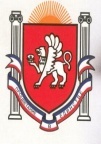 Белогорский районАДМИНИСТРАЦИЯВАСИЛЬЕВСКОГО  СЕЛЬСКОГО ПОСЕЛЕНИЯ ГЛАВА АДМИНИСТРАЦИИ ВАСИЛЬЕВСКОГО  СЕЛЬСКОГО  ПОСЕЛЕНИЯ П О С Т А Н О В Л Е Н И Е02.12.2015г.                               с. Васильевка                                        №  38Об утверждении схемы размещения информационных стендов «Выборы – 2016»и их выделении для размещения печатных агитационных и информационных материалов	В соответствии с Федеральным законом от 06.10.2003 № 131-ФЗ «Об общих принципах организации местного самоуправления в Российской Федерации», Законом Республики Крым от 21.08.2014 № 54-ЗРК «Об основах местного самоуправления в Республике Крым»,  Федеральным законом от 09.02.2009 № 8-ФЗ «Об обеспечении доступа к информации о деятельности государственных органов и органов местного самоуправления», Федеральным законом от 12.06.2002 № 67-ФЗ «Об основных гарантиях избирательных прав и права на участие в референдуме граждан Российской Федерации», Правилами благоустройства, утвержденными решением 1 сессии 1-го созыва от 11.03.2015 г. №43, Уставом муниципального образования Васильевского сельского поселения. ПОСТАНОВЛЯЮ:Утвердить прилагаемую схему размещения информационных стендов «Выборы - 2016» на территории муниципального образования Васильевское сельское поселение.Выделить вышеуказанные информационные стенды «Выборы - 2016» для размещения печатных агитационных и информационных материалов.Контроль за исполнением постановления оставляю за собой.Председатель Васильевского сельского совета-Глава Администрации Васильевскогосельского поселения                                                       В.Д. Франгопулов